СЭМД на основе ИЭМКСписок типовых планов, которые настроены:СЭМД ССЗ - осмотр кардиолога;СЭМД ССЗ - осмотр невролога;СЭМД ОНКО - осмотр онколога;СЭМД АКиНЕО - осмотр гинеколога;СЭМД - отсутствие противопоказаний к владению оружием;СЭМД - противопоказания к владению оружием;СЭМД Справка в бассейн;СЭМД Справка выезжающего за границу;СЭМД Справка к вождению АВТО;СЭМД Медицинское заключение о принадлежности несовершеннолетнего к медицинской группе для занятий физической культурой;СЭМД Справка отсутствии контактов с инфекционными больными;СЭМД Экстренное извещение о необычной реакции на прививку;СЭМД Медицинское заключение об отсутствии противопоказаний к занятию определенными видами спорта;СЭМД Справка о постановке на учет по беременности;СЭМД Консультации в рамках диспансерного наблюдения;СЭМД Справка о состоянии на учете в диспансере;СЭМД Консультация специалиста;СЭМД Медицинская справка о состоянии здоровья ребенка, отъезжающего в организацию отдыха детей и их оздоровления;СЭМД Экстренное извещение об инфекционном заболевании;СЭМД Экстренное извещение о пищевом, остром профессиональном отравлении;СЭМД Сведения о результатах диспансеризации или профилактического медицинского осмотра;СЭМД Протокол консультации с применением телемедицинских технологий;СЭМД Медицинская справка (врачебное профессионально-консультативное заключение);СЭМД Направление на госпитализацию для оказания высокотехнологичной медицинской помощи;СЭМД Направление на госпитализацию для оказания специализированной медицинской помощи;СЭМД Медицинское заключение по результатам предварительного (периодического) медицинского осмотра (обследования);СЭМД Справка об отказе в направлении на медико-социальную экспертизу;Выписка из истории болезни;Выписка из протокола врачебной комиссии;Заключение лечебного учреждения о нуждаемости престарелого гражданина в постоянном постороннем уходе;Заключение о результатах медицинского освидетельствования граждан, намеревающихся усыновить (удочерить), взять под опеку (попечительство), в приемную или патронатную семью детей-сирот и детей, оставшихся без попечения родителей;Заключение об установлении факта поствакцинального осложнения;Предоперационный эпикриз;Медицинское заключение о допуске к выполнению работ на высоте, верхолазных работ, работ, связанных с подъемом на высоту, а также по обслуживанию подъемных сооружений;Направление к месту лечения для получения медицинской помощи;Справка для получения путевки на санаторно-курортное лечение;Заключение об отсутствии медицинских противопоказаний к владению оружием;Справка о наличии медицинских показаний, в соответствии с которыми ребенок не посещает дошкольную организацию или организацию, осуществляющую образовательную деятельность по основным общеобразовательным программам, в период учебного процесса;Справка о наличии показаний к протезированию;Справка об оплате медицинских услуг для предоставления в налоговые органы Российской Федерации;Справка донору об освобождении от работы в день кроводачи.

Работа с данными документами на этапе ввода информации не отличается от обычных типовых планов, которыми ранее пользовались врачи. Единственное – это дополнительное подписание необходимо сделать в блоке “Население” – кнопка “Подписание данных”.Рассмотрим пример ввода документа на основе типового плана – СЭМД осмотр специалиста.Открываем блок “Население” под врачем;Находим необходимого пациента;Нажимаем кнопку – “Карта”;Выбираем типовой план “СЭМД Консультация специалиста”;Заполняем ВСЕ строки;Сохраняем PDF и подписываем “ключиком”;Переходим в талон и вносим текущее посещение. Обратите внимание – СЭМД будет сформирован ТОЛЬКО для законченного случая!Сохраняем случай;Ожидаем 15 – 30 минут и переходим в блоке “Население” в кнопку “Подписание данных”. Так же допустимо входить в блок подписания не сразу, а, например, в конце рабочего дня или в начале следующего;Нажимаем кнопку “Подписать все” и ожидаем пока все документы будут подписаны и на экране появится соответствующая надпись.Теперь давайте по шагам.Первым делом входим в программу “Население” и находим нужного нам пациента. После нахождения нажимаем кнопку – ИЭМК (рис.1)(рис.1)После перехода в блок работы с типовыми планами – добавляем новый лист осмотра и выбираем необходимый нам типовой план. (рис.2)
Обратите внимание, что на данный момент все типовые планы для СЭМД и ВИМИС находятся в сгруппированном блоке в самом низу списка типовых планов. Данный перечень может быть увеличен или уменьшен по просьбе учреждения. Однако уменьшение будет выполнено только после окончательно сформированного списка СЭМД, т.к. на текущий момент данный список еще пополняется.(рис.2)На рисунке показаны кнопки по порядку…
1 – добавление нового случая
2 – выбор типового плана
3 – сохранение в PDF и подписание4 – переход в талон для его закрытияПосле заполнения листа осмотра переходим в талон. Заполнение самого талона ничем не отличается от обычных случаев. Обратить внимание нужно только на ОБЯЗАТЕЛЬНОЕ наличие СНИСЛ пациента и на то, что случай должен быть ЗАКОНЧЕН. После сохранения талона необходимо подождать 15 – 30 минут и можно вернуться в население и выбрать режим “Подписание данных” - 
(рис.3)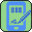 (рис.3)Как мы видим – появился один случай для подписания. На кнопке “Подписать все” горит цифра 2 – т.к. по случаям введенным через ИЭМК подписываются два документ  - PDF и CDA. В этом можно убедиться, если раскрыть информацию по случаю (рис.4)(рис.4)Нажимаем кнопку – “Подписать все” (рис.5)После подписания с экрана пропадают все документы, которые ожидали подписания,
идет синяя полоска прогресса подписания и когда она доходит до 100% появляется надпись – “Все документы подписаны”.(рис.5)На этом работа с данным случаем закончена.!!! Обратите внимание, есть некоторые СЭМД, заполняя которые автоматически будут формироваться и ВИМИС. Т.е. Вы заполняете СЭМД, подписываете и отправляете, а информация уходит сразу в несколько федеральных регистров.
Так идет работа с СЭМД:СЭМД ССЗ - осмотр кардиологаСЭМД ССЗ - осмотр неврологаСЭМД АКиНЕО - осмотр гинеколога